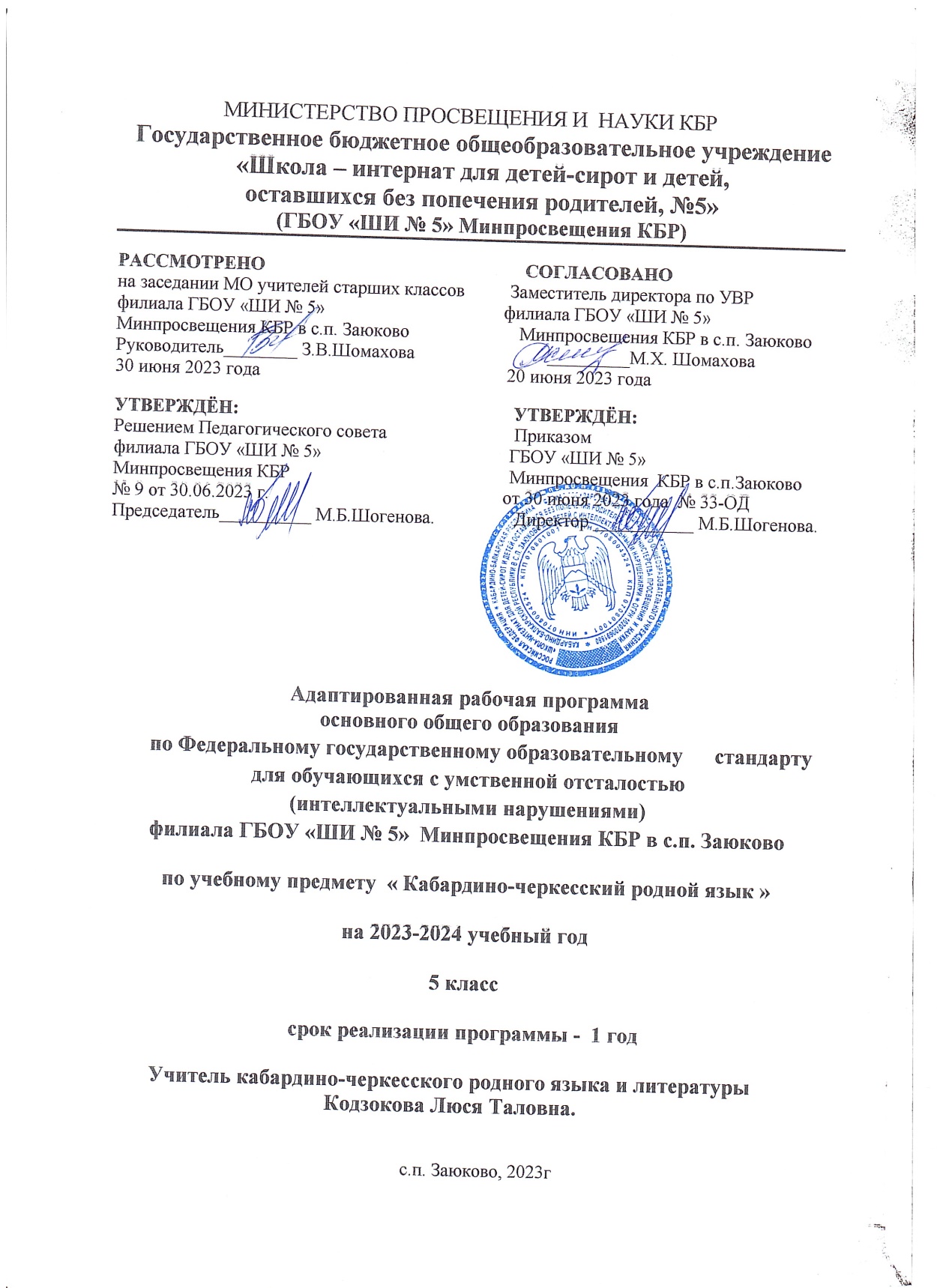 Календарно-тематическое планирование.Учебный предмет: Кабардинский языкКласс: 5Учебник: ДжаурджийХь.З. // Гяургиев Х.ЗАдыгэбзэ // Кабардино-черкесский язык. 5 кл.. 2014Недельная нагрузка- 1,5 н/чГодовая учебная нагрузка -51 часов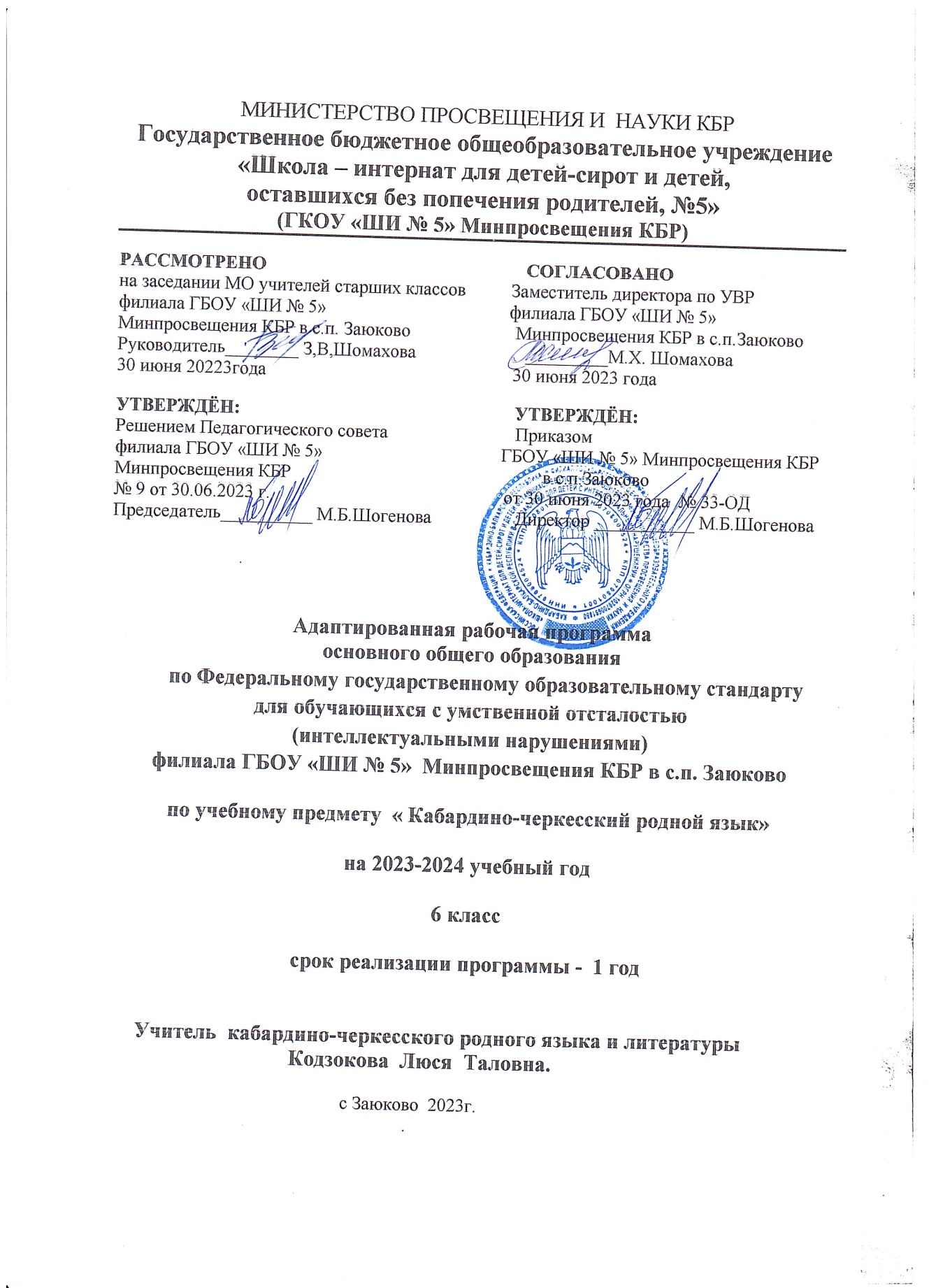 Календарно-тематическое планирование.Учебный предмет: Кабардинский языкКласс: 6Учебник: УрысХь.Щ., Амирокъуэ И.I. // Урусов Х.Ш., Амироков И.А. Адыгэбзэ // Кабардино-черкесский язык. 6 кл. 2013Недельная нагрузка- 1,5н/чГодовая учебная нагрузка -51часов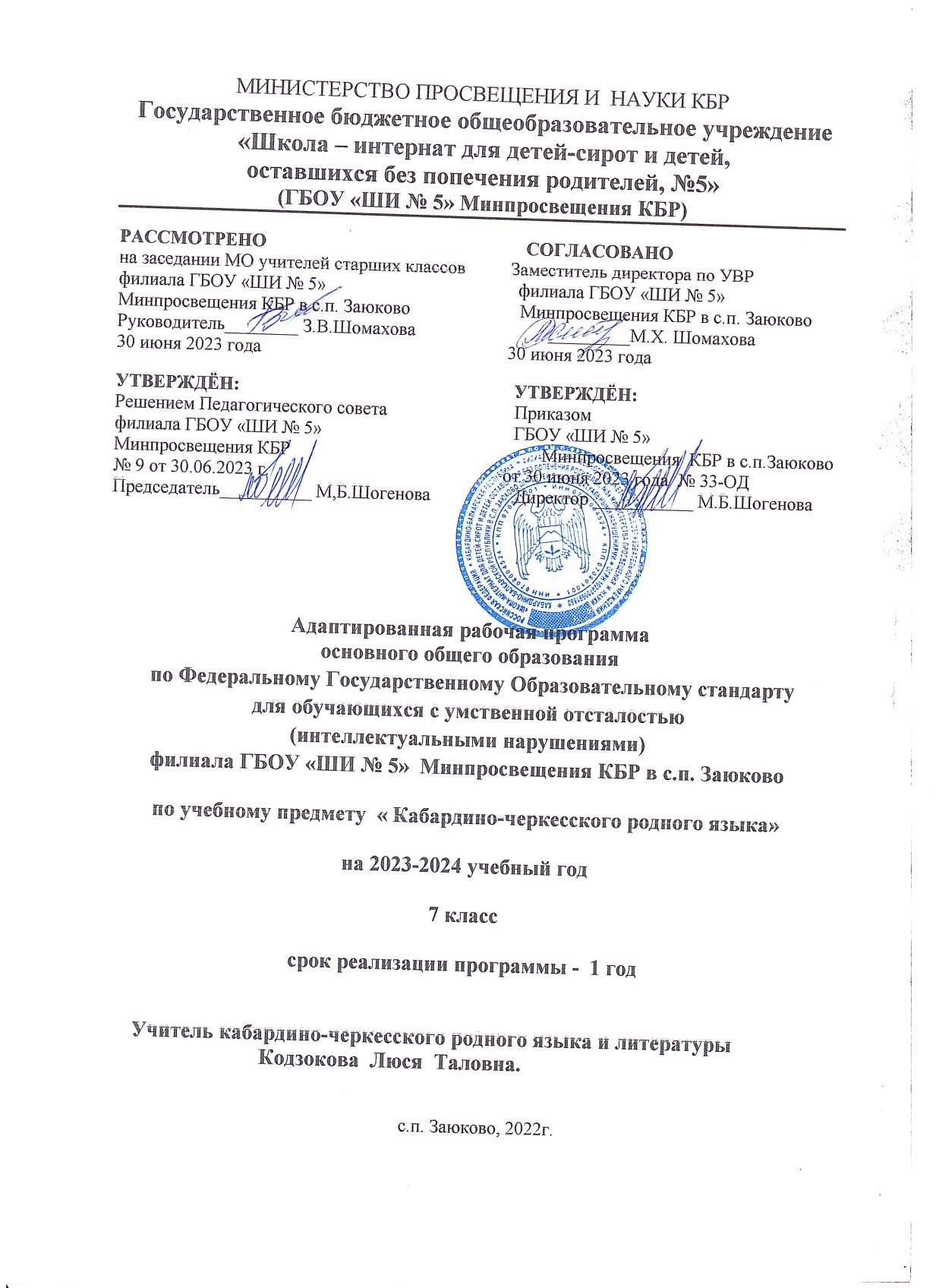 Календарно-тематическое планирование.Учебный предмет: Кабардинский языкКласс: 7Учебник: УрысХь.Щ., Амирокъуэ И.I. // Урусов Х.Ш., Амироков И.А. Адыгэбзэ // Кабардино-черкесский язык. 7 кл. 2013Недельная нагрузка- 2 н/чГодовая учебная нагрузка -70 часов№ур окТЕМЭХЭРСыхь бжУнэлэжьыгъэщадж зэманщаджа зэманРаздел 1.Бзэм теухуа гуры1уэныгъэхэр(1час)Раздел 1.Бзэм теухуа гуры1уэныгъэхэр(1час)1Обществэмбзэммыхьэнэуэ щи1эр. Жьабзэмрэ тхыгъэбзэмрэ. Литературэбзэр.1П. 1-2 лэжь.4 лэжь.803.09Раздел 2. Яджамкъытегъэзэжын(3часа)Раздел 2. Яджамкъытегъэзэжын(3часа)2Псалъэрзэрызэхэт 1ыхьэхэр.Макъзешэ Э къик1ыухьэрфзешэАщатхыр.1П. 3-5 лэжь.20,24,лэжь.3310.093Псалъэлъэпкъыгъуэхэр.1Нап.24-25; лэжь.5017.094Хэзышэкъызэрапщытэ диктант«Бжьыхьэркъэсащ»1Нап.29упщ1эхэр;лэжь.6124.09Раздел 3.Синтаксисымрэ пунктуацэмрэ(11часов)Раздел 3.Синтаксисымрэ пунктуацэмрэ(11часов)5Псалъэзэпхахэр.Нэхъыщхьэмрэ к1эрыдзэнымрэ.1П. 8 лэжь.6601.106Къызэрык1уэ псалъэухар. Къэ1уэтэныгъэм и мурад елъытак1э къызэрык1уэ псалъэухахэрзэрыгуэшар.1П.9 лэжь.8208.107Псалъэухам и пкъыгъуэнэхъыщхьэхэр. Псалъэухаубгъуарэмыубгъуарэ.1П.10	лэжь.8615.108Псалъэухам и пкъыгъуэ ет1уанэхэр. Дополненэ.1П. 11 Лэжь.10122.109Определен .Обстоятельствэ.1П.12.13 Лэжь.11605.1110Пкъыгъуэзэлъэпкъэгъухэр.1П. 14 Лэжь.12212.1111Зэрызыхуагъазэпсалъэхэр. Псалъэуха къызэрык1уэрзэрызэпкърах1П. 15	Л.13519.1112Проект «Пкъыгъуэзэлъэпкъэгъухэр»1Лэжь.13226.1113Псалъэуха къызэрык1уэхэмрэ зэхэлъхэмрэ.1П.16	л.14303.1214Псалъэ занщ1эр. Диалогыр1П.17-18, л.145, 147Упщ1эхэр 7910.1215«Синтаксисымрэпунктуацэмрэ»Къызэрапщытэ диктант. «Къуршхэм»1П.8-15 къэпщыт.17.12Раздел 4.Фонетикэмрэ графикэмрэ.Орфоэпиер.Орфографиер.(4часов)16Бзэм и макъхэр. Макъзешэхэмрэмакъ дэк1уашэхэмрэ. Макъ дэк1у. п1ытахэр.1упэр хъурейхъууэкъапсэлъмакъ дэк1уашэхэр.1Л.19-20, л.157, 16624.1217Зэбгъэдэтмакъ дэк1у.жьгъ. дэгухэмрэ я къэк1уэк1эр,тхык1эр.1П.21, л. 17412.0118Пычыгъуэ.Ударенэ.1П.22 Л. 17816.0119Алфавит. Зымакъ, макъит1къэзыгъэлъагъуэ хьэрфхэр. Хьэрфы,ъ-хэр макъзэпэщ1эхыукъыщык1уэр.1П.23,	л.18619.01Раздел 5.Лексикэр(3часа)Раздел 5.Лексикэр(3часа)23.0120Псалъэм и мыхьэнэр. Мыхьэнэкуэд зи1э псалъэхэрЗимыхьэнэр зэхьэк1ауэ къагъэсэбэппсалъэхэр.1П.24-25, л. 19526.0121«Псалъэ къэхъук1эмрэ орфографиемрэ» Къызэрапщытэ диктант «Цыжьбанэхэр».1къэпщ30.0122Омонимхэр. Синонимхэр. Антонимхэр.1П.26, л. 199. 20602.02Раздел 6.Псалъэ къэхъук1эмрэ орфографиемрэ(8часов)Раздел 6.Псалъэ къэхъук1эмрэ орфографиемрэ(8часов)23Псалъэ къэхъук1эмрэ зэхъуэк1ык1эмрэ.1П.27, л 212,21806.02К1эухыр. Зэхъуэк1а зэрыхъупрефиксхэр,суффиксхэр.Псалъэпкъыр.24Псалъэкъызэрыхъупрефиксхэр, суффиксхэр.1Нап.126-127Л. 22309.0225Псалъэлъабжьэ.1П.30 .31Л.241-24213.0226Псалъэм и к1эм йщатхыр. Макъэкъик1ыуащатхыр.1П.32 , л.26016.0227Щ1эдзап1э зи1э сочиненэмпыщэнымелэжьын«Ныбжьэгъупэж»).1Къэпщ20.0228Сочиненэртхын1Лэжь. 26427.0229К1эух,суффикс –у//-уэщатхыр. Префикс зы-,зэ-щатхыр.1П.33, л.27102.0330Определительнэпсалъэ зэпыщ1ахэм я тхык1эр.1П.34. л .28106.03Раздел 7.Морфологиемрэ орфографиемрэ.Бзэм и къабзагъэр.Щы1эц1эр(7)Раздел 7.Морфологиемрэ орфографиемрэ.Бзэм и къабзагъэр.Щы1эц1эр(7)Раздел 7.Морфологиемрэ орфографиемрэ.Бзэм и къабзагъэр.Щы1эц1эр(7)31Зищхьэхущытпсалъэлъэпкъыгъуэхэр. Щы1эц1эм и мыхьэнэр.1П.35 лэжь.28709.0332Щы1эц1э унейхэмрэрэзэдайхэмрэ. Ц1э унейхэм ясклоненэр.1П. 36 лэжь.29313.0333Щы1эц1эхэм я закъуэ, куэдбжыгъэхэр.1П. 37. Лэжь.29916.0334Къызэрапщытэ диктант, гр. лэжь.«Пщэдджыжьпасэ»1Къэпщ.20.0335Щы1эц1эхэм я падежхэр.Щы1эц1эм и белджылы,мыбелджылымыхьэнэхэр.138.39. лэжь.31330.0236Определенэ зыщ1ыгъу щы1эц1эхэр падежк1э зэхъуэк1а зэрыхъур. Урысыбзэмщыщпсалъэхэуадыгэбзэмкъищтахэм я тхык1эр.1П. 40-42Лэжь .31903.0437Щы1эц1эхэм я къэхъук1эхэр. Щы1эц1эр морфологическэк1э зэпкърыхыныгъэ.1П. 43. Лэжь.32706.04Раздел 8.Плъыфэц1эр(10)Раздел 8.Плъыфэц1эр(10)38Плъыфэц1эр. Щытык1э къызэрык1 плъыфэц1эмрэзыщыщкъэзыгъэлъагъуэмрэ.1П.44. лэжь.339Нап.21810.0439«Плъыфэц1э»Изложенэрзэхуэхусауэтхынымелэжьын.«Дыгъужь»1Къэпщ13.0440Изложенэртхын.1Къэпщ.17.0441Плъыфэц1эхэм я зэлъытыныгъэстепенхэр.Зэлъытыгъэстепенхэм я къэхъук1эр.1П.45 лэжь.344Нап.22220.0442Плъыфэц1эр падежрэ бжыгъэк1э зэхъуэк1азэрыхъур.1П.46. лэжь.350Нап.22724.0443Зэгъусэу къэк1уа плъыфэц1эмрэ щы1эц1эмрэ ятхык1эр1П. 47.лэжь. 351(2)нап. 23027.0444Плъыфэц1эр къызэрыхъу щ1ык1эхэр. Плъыфэц1эпсалъэзэхэлъхэр, абыхэм я тхык1эр.1П. 48.49. лэжь357нап.23404.0545Плъыфэц1эр морфологическэк1э зэпкърыхын1Лэжь.360 нап.23708.0546Тест лэжьыгъэхэр.1Лэжь.368 Нап.24211.0547Проектнэлэжьыгъэ1Лэжь.371 Нап.24315.05Раздел 9.Къытегъэзэжыныгъэ(4часа)Раздел 9.Къытегъэзэжыныгъэ(4часа)Раздел 9.Къытегъэзэжыныгъэ(4часа)48«Къытегъэзэжыныгъэ».Къызэрапщытэ диктант, гр. лэжь.«Пщэдджыжьым».1Къэпщ18.0549Щыуагъэхэмелэжьын.1Лэжь.374 Нап.24422.0550Къэпщытэжыныгъэ. Бзэщ1эныгъэм теухуа 1ыхьэхэр.1Лэжь.379. нап.24625.05Псалъэлъэпкъыгъуэхэр51Префиксхэмрэпсалъэлъабжьэхэмрэ къыщык1уэ орфограммэхэр1Лэжь.386 Нап.24929.05№Уро кТемэхэрСбжУнэлэжьыгъэЩаджа махуэрЩадж ыну махуэрРаздел 1.Бзэм теухуабеседэ (1часа)Раздел 1.Бзэм теухуабеседэ (1часа)Раздел 1.Бзэм теухуабеседэ (1часа)Раздел 1.Бзэм теухуабеседэ (1часа)Раздел 1.Бзэм теухуабеседэ (1часа)1Адыгэбзэмтеухуабеседэ1§1.Лэжь 4. Нап.7.правилэр гук1э зэгъэщ1эн.04.09Раздел 2.Яджам къытегъэзэжын (10часов)Раздел 2.Яджам къытегъэзэжын (10часов)Раздел 2.Яджам къытегъэзэжын (10часов)Раздел 2.Яджам къытегъэзэжын (10часов)Раздел 2.Яджам къытегъэзэжын (10часов)2Къэпщытэжыныгъэ. Фонетикэ.Орфографие. Лексикэ.1§2Лэжь. 8. Нап. 10. Правилэр къэпщытэжын.11.093Къэпщытэжыныгъэ. Псалъэ къэхъук1э.Орфографие. Морфологие.1§3.Лэжь. 11. Нап. 12. Правилэр къэпщытэжын.18.094Къызэрапщытэ диктант. «Нафисэт иеджэк1эр»1Псалъэухаитхущапхъэукъэхьын. Правилэркъэпщытэжын.25.095Псомикъагъэсэбэппсалъэхэр. 1эщ1агъэмепхапсалъэхэр Щ1ып1эм епха (диалект)1§4..Лэжь .17. нап. 17Правилэр гук1э зэгъэщ1энЩапхъэкъэхьын.02.10псалъэхэр6Псалъалъэхэр. Жьыхъуапсалъэхэр.Псалъэщ1эхэр.1Къэпщытэжын§5§6,7.лэжьыгъэ24нап.1809.107Псалъэшэрыуэхэр. Фразеологическэоборотхэр.1§8. §9.Лэжь .40. нап. 27 Правилэр гук1э зэгъэщ1эн16.108Къызэрапщытэ диктант. «Осколкэ»1Къэпщытэжын23.109Б/З. Изложенэ.1Къэпщытэжын06.1110Б/З. Изложенэ. «Номинхэмрэбгъэмрэ»1Къэпщытэжын13.1111Щыуагъэхэмелэжьыжын.1Нап.28. лэжь.42.20.11Раздел 3.Псалъэ къэхъук1эмрэ орфографиемрэ(3часов)Раздел 3.Псалъэ къэхъук1эмрэ орфографиемрэ(3часов)Раздел 3.Псалъэ къэхъук1эмрэ орфографиемрэ(3часов)Раздел 3.Псалъэ къэхъук1эмрэ орфографиемрэ(3часов)Раздел 3.Псалъэ къэхъук1эмрэ орфографиемрэ(3часов)12Псалъэ къэхъук1эхэр. Къызытехъук1псалъэпкъыр.1§10.Лэжь. 46. Нап. 33. Правилэр гук1э зэгъэщ1эн27.1113Псалъэкъызэрыхъу префикс,суффиксхэр.1§11.Лэжь. 52.Нап. 34 Правилэр гук1э зэгъэщ1эн04.1214Псалъэзэхэлъхэр, абыхэм я тхык1эр.Псалъэзэхэлъ гъэк1эщ1ахэр.1§12.Лэжь.56. Нап. 35 Правилэр гук1э зэгъэщ1эн§13.Лэжь. 62. Нап. 4111.12ПсалъэлъэпкъыгъуэхэрПсалъэлъэпкъыгъуэхэрРаздел 4.Бжыгъэц1эхэр-(8часов)Раздел 4.Бжыгъэц1эхэр-(8часов)Раздел 4.Бжыгъэц1эхэр-(8часов)Раздел 4.Бжыгъэц1эхэр-(8часов)Раздел 4.Бжыгъэц1эхэр-(8часов)15Бжыгъэц1эм и мыхьэнэр. Бжыгъэц1э1§14,Лэжь. 69. Нап. 44 Правилэр гук1э зэгъэщ1эн §15.Лэжь. 71.Нап. 46 Правилэр гук1э18.12къызэрык1уэ, зэхэлъ, зэхэт.зэгъэщ1эн16Зэрабж, зэрагуэш бжыгъэц1эхэр.Къутахуэ бжыгъэц1эхэр.1§16.Лэжь. 74. Нап. 49 Правилэр гук1э зэгъэщ1эн17. §18.Лэжь. 80. Нап. 53Правилэр гук1э зэгъэщ1эн25.1217Проектнэлэжьыгъэ1Зэджатемэхэркъэпщытэжын. Лэжьыгъэ 8111.0118Зэрабж бжыгъэц1э зэхэлъхэм я тхык1эр.Щы1эц1эмрэ цифрэк1э тха бжыгъэц1э1§19.Лэжь. 83. Нап. 56Правилэр гук1э зэгъэщ1эн§20.Лэжь. 87. Нап. 57Правилэр гук1э зэгъэщ1эн16.0119Зэрызэк1элъык1уэ бжыгъэц1эхэр,абыхэм я къэк1уэк1эр, я склоненэр.1§21,22Лэжь. 91 Нап. 57Правилэр гук1э зэгъэщ1эн18.0120Бжыгъэц1эр морфологическэк1эзэпкърыхын.1. §23. Лэжь. 97 Нап. 63 Правилэр гук1э зэгъэщ1эн23.0121Къызэрапщытэ диктант. Есэпымхэзыщ1ык1 шы»125.0122Щыуагъэхэмелэжьыжын.Тест лэжьыгъэхэр1Зэджатемэхэркъэпщытэжын.§23.30.01Раздел 5.Ц1эпапщ1эхэ-(11часов)Раздел 5.Ц1эпапщ1эхэ-(11часов)Раздел 5.Ц1эпапщ1эхэ-(11часов)Раздел 5.Ц1эпапщ1эхэ-(11часов)Раздел 5.Ц1эпапщ1эхэ-(11часов)23Ц1эпапщ1эм и мыхьэнэр, и разрядхэр.Щхьэ ц1эпапщ1эхэр, абыхэм я склоненэр.1§24.Лэжь 100. Нап.66 къэпщытэжын. Правилэр гук1э зэгъэщ1эн§25. §26 Лэжь 105. Нап.7101.0224Зыгъэлъагъуэ ц1эпапщ1эхэр, абыхэм ясклоненэр.1§27Лэжь 107.Нап.72къэпщытэжын Правилэр гук1э зэгъэщ1эн. §28.Лэжь 110. Нап.7406.0225Еигъэ ц1эпапщ1эхэр, абыхэм ясклоненэр.1§29.Лэжь 114. Нап.78 къэпщытэжынПравилэр гук1эзэгъэщ1эн. §30Лэжь 116. Нап.7908.0226Зэрыупщ1э ц1эпапщ1эхэм я склоненэр.1§32.Лэжь 120. Нап.81 къэпщытэжынПравилэр гук1эзэгъэщ1эн13.0227Относительнэ ц1эпапщ1эхэр, абыхэм ясклоненэр.1§33.Лэжь 122. Нап.83 къэпщытэжынПравилэр гук1э зэгъэщ1эн15.0228Бз/з. Изложенэ. «Щхьэк1эмрэлъэдакъэмрэ»1къэпщытэжынПравилэр гук1э зэгъэщ1эн20.0229Бз/з. Изложенэ.1къэпщытэжынПравилэр гук1э зэгъэщ1эн22.0230Белджылыгъэ, белджылынщагъэц1эпапщ1эхэр, абыхэм я склоненэр.1§34-§35.Лэжь 125. Нап.79 къэпщытэжынПравилэр гук1э зэгъэщ1эн27.0231Мыхъуныгъэ ц1эпапщ1эхэр.1§36-§38 Лэжь 129. Нап.87 къэпщытэжынПравилэр гук1э зэгъэщ1эн01.0332Къызэрапщытэсловарнэ диктант.1къэпщытэжынПравилэр гук1э зэгъэщ1эн06.0333Щыуагъэхэмелэжьыжын.1Нап. 91 лэжь. 13413.03Раздел 6.Глагол - (15часа)Раздел 6.Глагол - (15часа)Раздел 6.Глагол - (15часа)Раздел 6.Глагол - (15часа)Раздел 6.Глагол - (15часа)34Глаголымтеухуауэяджаркъэпщытэжын.Глаголым и зэманхэр. Инфинитив1§40. §41Лэжьыгъэ 149. нап. 10115.0335Глагол лъэ1эсхэмрэ лъэмы1эсхэмрэ.1§42.Лэжь 154. Нап.104 Правилэр гук1э зэгъэщ1эн20.0336Зылэжь, зэлэжь гъэпсык1эхэр.Глагол зыгъэзэжхэр.1§43.Лэжь 159 Нап.107Правил гук1э зэгъэщ1эн§44.Лэжь 162Нап.10929.0337Зэра1уатэ, зэрыупщ1э наклоненэ.1§45. §46.Лэжь167Нап.109 Правилэр гук1э зэгъэщ1эн.03.0438Гъэщ1эгъуэныгъэ, шэчкъытехьэныгъэнаклоненэхэр1§47,48эжь 176 Нап.117 Правилэр гук1э зэгъэщ1эн05.0439Условнэ, уступительнэнаклоненэхэрУнафэнаклоненэ.1§49.50 . Лэжь.241. нап. 146§51 . Лэжь.245. нап. 148 Правилэр гук1э зэгъэщ1эн10.0440Ф1эф1ыныгъэ наклоненэ. Условно-сослагательнэнаклоненэ. Зынаклоненэ формэр нэгъуэщ1наклоненэм и мыхьэнэр къик1ыу къэгъэсэбэпын.2§52.Лэжь 196 Нап.1267Правилэр гук1э зэгъэщ1эн§53.лэжь.199. нап.128§54.Лэжь 202Нап.130 Правилэр гук1э зэгъэщ1эн12.0417.0441Бз/з. Изложенэ. «Уасэ»1Правилэр гук1э зэгъэщ1эн19.0442Бз/з. Изложенэ1Правилэр гук1э зэгъэщ1эн24.0443Зыщхьэ зи1э глаголхэм я спряженэ. Щхьэкуэд зи1э глаголхэм я спряженэ.1§55.Лэжь 204 Нап.131§56.Лэжь 208 Нап.133Правилэр гук1э зэгъэщ1эн26.0444Щхьэпрефиксхэмрэпсалъэпкъымщыщ префиксхэмрэ я зэк1элъык1уэк1эр.1§57.Лэжь 211 Нап.135Правилэр гук1э зэгъэщ1эн.03.0545Глагол спряженэмрэ ц1э спряженэмрэ. Щхьэ префиксхэм я тхык1эр.1§5859..Лэжь 222 Нап.137Правилэр гук1э зэгъэщ1эн08.0546Глаголхэм я къэхъук1эр. Глаголырморфологическэк1э зэпкърыхыныгъэ.1§60 . Лэжь.241. нап. 14610.0547Къызэрапщытэ диктант. «Нэхумэщ»1къэпщытэжын15.0548Щыуагъэхэмелэжьыжын.1Падеж к1эуххэм я тхык1эр къэпщытэнЩапхъэкъэхьын.17.05Раздел 7.Гъэ псом яджар-(3часов)Раздел 7.Гъэ псом яджар-(3часов)Раздел 7.Гъэ псом яджар-(3часов)49Тест лэжьыгъэхэр1Правилэр гук1э зэгъэщ1эн22.0550Гъэ псом яджаркъэпщытэжын. Лексика .псалъэ къхъук1э1§62. . Лэжь.249. нап. 149 Правилэр гук1э зэгъэщ1эн24.0551Гъэ псом яджаркъэпщытэжын. Морфологие .1§63 . Лэжь.252. нап. 151 Правилэр гук1э зэгъэщ1эн29.05№ п/п№ п/пРазделхэмрэ, темэхэмрэКъуит сыхьэт бжыгъэрКъуит сыхьэт бжыгъэрУнэлэжьыгъэЩетыпхъэ	махуэрЩетыпхъэ	махуэр№ п/п№ п/пРазделхэмрэ, темэхэмрэКъуит сыхьэт бжыгъэрКъуит сыхьэт бжыгъэрУнэлэжьыгъэпланфактРаздел 1.Адыгэбзэм теухуабеседэ-(2часа)Раздел 1.Адыгэбзэм теухуабеседэ-(2часа)Раздел 1.Адыгэбзэм теухуабеседэ-(2часа)Раздел 1.Адыгэбзэм теухуабеседэ-(2часа)1Адыгэалфавитым и тхыбзэ11Урокымяджаркъэ-пщытэжын.доклад гъэ-хьэзырын02.092Иджырейадыгэбзэалфавитыр.11тхыгъэлэжьыгъэ0509Раздел 2.Яджам къытегъэзэжын-(5часов)Раздел 2.Яджам къытегъэзэжын-(5часов)Раздел 2.Яджам къытегъэзэжын-(5часов)Раздел 2.Яджам къытегъэзэжын-(5часов)3Яджамкъытегъэзэжын. Лексикэ. Орфографие.11Лэжьыгъэ 7 нап. 809.094Псалъэ къэхъук1э. Морфологие.11Лэжьыгъэ 11, нап.1012.095Псалъэухар, абыхэмнагъыщэзэрыщагъэувырщ1ык1эр.11Лэжьыгъэ 19, нап.1216.096Къызэрыпщытэ диктант «Ерыстау и щыгу»11Къэпщытэжын.19. 097Бз/з. жьэры1уатэ сочиненэ «Дикъуажэм иц1ыху пэрытхэр».11Зэрылажьэ	тетрады-мк1элэжьэн23.09Раздел 3. Причастие-(21часов)Раздел 3. Причастие-(21часов)Раздел 3. Причастие-(21часов)Раздел 3. Причастие-(21часов)8Причастием и мыхьэнэр.Причастием и мыхьэнэр.1П.6 лэжь.22. нап.1426.099Причастие л1эужьыгъуэхэр: зылэжьрэ, зэлэжьрэ.Причастие л1эужьыгъуэхэр: зылэжьрэ, зэлэжьрэ.1П.7 лэжь.26.нап.1630.0910Изложенэ «Щ1алэ ц1ык1у хахуэ»1Зэрылажьэ тетрады-мк1элэжьэн03.1011Изложенэ «Щ1алэ ц1ык1у хахуэ»1тхыгъэлэжьыгъэ07.1012Зылэжь причастием и къэхъук1эр1П.8 лэжь.28.нап.1710.1013Зэлэжь причастием и къэхъук1эр1П.9. Лэжьыгъэ 33, нап.2014.1014Обстоятельственнэ причастием и къэхъук1эр1П.10.11Лэжьыгъэ 37нап 2317.1015Къызэрапщытэдиктан«Аслъэныкъуэ игукъигъэк1ыжар»1Зэрылажьэ тетрады-мк1элэжьэн21.1016Щыуагъэхэмелэжьын1Зэрылажьэ тетрады-мк1элэжьэн24.1017Причастие зыгъэзэжхэр1П.12.Лэжьыгъэ 42, нап.2507.1118Причастие зыгъэзэжхэр1Лэжьыгъэ 43, нап 26.11.1119Тест1Зэрылажьэ тетрады-мк1элэжьэн14.1120Причастиер зэманк1э зэхъуэк1а зэрыхъур.1П.13.Лэжьыгъэ 45, нап.2718.1121Причастиер щхьэк1э зэхъуэк1а зэрыхъур.1П.14.Лэжьыгъэ 49, нап.2921.1122Причастиер падежк1э, бжыгъэк1э зэхъуэк1азэрыхъур.1П.15.Лэжьыгъэ 52, нап.3225.1123Причастнэоборотыр.1П.16.Лэжьыгъэ 55, нап.3328.1124Причастиер морфологическэк1э зэпкърыхыныгъэ.1П.17.Лэжьыгъэ 59, нап.3625Бз/з. Сочиненэ: Ц1ыхум и теплъэркъэзыгъэлъагъуэСочиненэ-описанэ1Тетрады-мк1э лэжьы-гъэхэр02.1226Бз/з. Ц1ыхум и теплъэркъэзыгъэлъагъуэСочиненэ-описанэ1Тетрады-мк1э лэжьы-гъэхэр05.1227Къызэрапщытэсловарнэ диктант1Тетрады-мк1э лэжьы-гъэхэр09.1228Щыуагъэхэмелэжьын1Лэжь.60.нап.3612.12Раздел 4.Деепричастие–(7часов)Раздел 4.Деепричастие–(7часов)Раздел 4.Деепричастие–(7часов)29Деепричастием и мыхьэнэр.1П.18.Лэжьыгъэ 64, нап. 3816.12.30Деепричастиеркъызэрыхъу щ1ык1эр.1П.19.Лэжьыгъэ 69, нап.4019.12.31Деепричастиер щхьэк1э, бжыгъэк1э зэхъуэк1азэрыхъур. Деепричастием и зэманформэр.1П.20.21Лэжьыгъэ 72, нап.4323.1232Къызэрапщытэ диктант, грамматическэлэжьыгъэ щ1ыгъуу. «Аэропортым».1Зэрылажьэ тетрады-мк1элэжьэн26.12.33Деепричастнэоборотхэр.1П.22.лэжь.78. нап.4730.1234Деепричастиер морфологическэк1эзэпкърыхыныгъэ1П.23. лэжь.79.нап.4813.0135Къытегъэзэжыныгъэ.1Лэжь.82. нап.4916.01Раздел 5.Наречие–(12часов)Раздел 5.Наречие–(12часов)Раздел 5.Наречие–(12часов)36Наречием и мыхьэнэр.1П.24.лэжь.86. нап.5220.0137Наречиеркъызэрыхъу щ1ык1эр. Суффикс у//уэ, -э, -рэ-хэмк1э плъыфэц1эм къытек1наречиехэр.1П.25.26лэжь.91.нап.5523.0138Суффикс у//уэ, -э, -рэ-хэмк1э бжыгъэц1эхэмкъытек1наречиехэр.1П.27 лэжь.96. нап58.27.0139Къызэрапщытэсловарнэ диктант1Яджаркъэ-пщытэжын30.0140Суффикс у//уэ-к1э, -дэ-к1э ц1эпапщ1эхэм къытек1ц1эпапщ1э наречиехэр.1П.28. лэжь.100.нап.6103.0241Щы1эц1эм, плъыфэц1эм, наречиехэм къытек1наречиехэр.1П.29. лэжь.105. нап.6306.0242Наречие зэхэлъхэр, абыхэм я тхык1эр.1П.30. лэжь.111. нап.6610.0243Бз/з. Пэщ1эдзэ зи1э изложенэ, сочиненэ.«Субботник»1Яджаркъэ-пщытэжын13.0244Бз/з. Пэщ1эдзэ зи1э изложенэ,сочиненэ.1Яджаркъэ-пщытэжын17.0245Наречиер мор-к1э зэпкъ.Къытегъэзэжыныгъэ.1П.31.лэжь.115. нап.6820.0246Класс лэжь. Къытегъэзэж.1Лэжь.119 нап.6924.0247Проектнэлэжьыгъэ1Б.з. лэжь.120.нап.6927.02Раздел 6.Послелог–(6часов)Раздел 6.Послелог–(6часов)Раздел 6.Послелог–(6часов)48Зищхьэхущымытпсалъэлъэпкъыгъуэхэр.Послелогым и мыхьэнэр.1П.32.лэжь.124.нап.7203.0349Послелогымщыщубзэмнэхъыбэрэкъыщагъэсэбэпхэр.1П.32. лэжь.127 нап.7306.0350Контрольнэ диктант, грамматическэлэжьыгъэщ1ыгъуу1къэпщытэжын10.0351Послелогыр мор-к1э зэпкъ.Къытегъэзэжыныгъэ1П.33.лэжь.129.нап.7413.0352Проектнэлэжьыгъэ1П.32.къэпщыт17.0353Тест1П.32.20.03Раздел 7.Союз–(5часов)Раздел 7.Союз–(5часов)Раздел 7.Союз–(5часов)54Союзым и мыхьэнэр. Сочинительнэподчинительнэсоюзхэр.1П.34.лэжь.132.нап.78030455Союз къызэрык1уэ, зэхэлъзэхэт. Абыхэм я тхык1эр.1П.35.лэжь.135 нап.7907.0456Союзыр мор-к1э зэпкъ.Къытегъэзэжыныгъэ1П.36.лэжь.136.нап.8110.0457Бз/з. Сурэтым тещ1ык1а сочиненэ.1Къэпщ14.0458Бз/з. Сурэтым тещ1ык1а сочиненэ.1къэпщ17.04Раздел 8.Частица–(4часа)Раздел 8.Частица–(4часа)Раздел 8.Частица–(4часа)59Частицэм я мыхьэнэр.1П.37.лэжь.138.нап.8321.0460Частицэм я тхык1эр.1П.37.лэжь.140.нап.8324.0461Частицэр морф.зэпкъ. Къытегъэзэжыныгъэ1П.38.псалъэухаищ.нап.8428.0462Проектнэлэжьыгъэ1П.36-3805.05Раздел 9.Междометие–(5часов)Раздел 9.Междометие–(5часов)63Междометием и мыхьэнэр1П.39.лэжь.143.нап.8708.0564Бз/з. Изложенэ, сочиненэ щытык1э и1эу.1къэпщытэжын12.0565Бз/з. Изложенэ, сочиненэ щытык1э и1эу.1къэпщытэжын15.0566Контрольнэ диктант, грамматическэлэжьыгъэщ1ыгъуу, «Экскурс док1уэ» .1къэпщытэжын19.0567Щыуагъэхэмелэжьын.1П.39.лэжь.144.нап.8922.05Раздел 10.Къэпщытэжын- (3часа)Раздел 10.Къэпщытэжын- (3часа)Раздел 10.Къэпщытэжын- (3часа)68Гъэ псом яджамкъытегъэзэжын.1П.40.лэжь.145.нап.9126.0569Гъэ псом яджамкъытегъэзэжын.1П.41.лэжь.152.нап.9526.0570Гъэ псом яджамкъытегъэзэжын.1П.41.лэжь.161.нап.10029.05